General Meeting Agenda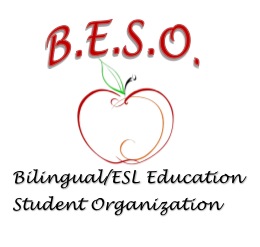 Wednesday, February 4th, 2015UNT Dallas- Dal 2 room 212, 3:45pmWelcomeFirst BESO general meeting of the Spring 2015 SemesterM-The agenda says that the speakers are the last ones to present but because they are short in time and might have other meeting to attend to, they are going to be the first ones to present.M-Welcome everyone to our first BESO General Meeting. The BESO Executive board introduce themselves and what position they hold.M- Our next BESO General Meeting will be on March 4, 2015.Ice BreakerWhy do you want to be a teacher? Why is education important to you? Write your quote on the provided card, guests are encouraged to share their thoughts.M-In the BESO Newsletter there is a section in which quotes are shown. These quotes come from our BESO members. Please everyone get a notecard if you do not have one already. What we will do with these notecards is write down your own quote. The question for your quote is “What does being an educator or education means to you? The quotes that we receive from you all will be posted in the future BESO Newsletters. You are more than welcome to turn them in after the meeting or any other time.Guest SpeakersCynthia Perez- The Dallas Morning News- Volunteer opportunity with The Hispanic Families NetworkM- We had Cynthia Perez representing The Hispanic Families Network. The Hispanic Families Network’s focus is on early childhood education and literacy. They want to make sure that their kids are Kindergarten ready and 3rd grade literate. The mission of this program is to provide training to Hispanic mothers in targeted areas in Dallas and sharing that information with their networking.M- Hispanic Families Network has three different programs with which they were working with:  Bachman Lake program, the Pleasant Grove program, and the Oak Cliff which are going to be launched in April 2015.M- The majority of our communication comes from the social media Facebook. The upcoming place in which this program will be having their training is on the Pleasant Grove Public Library. Also, they use the library’s Every Child Ready read Program so that are provide to the children while the moms are in training. M- All the training sessions are in Spanish. They show parents things such as how to use information on google, how to translate information, how to post on Facebook so they can learn about social media. We give them the tools so they can navigate and learn how to use them. M- This program needs volunteers that can help them with the training and the children. The volunteers will attend to the training sessions that are provided twice per month. The volunteers can be working with the kids of the mothers while they are in training. The mothers receive training on: how to use social media, writing, how to share information, promote interactive Reading strategies, obtaining reliable information. Volunteers would receive the proper training to help mother with the topics mentioned. It is important to mention that the training for the mother is in Spanish.M- The hours for volunteering is max two hours per day and they meet two Fridays monthly 12:30 – 2:30 for the Bachman Lake. For Pleasant Grove, two Thursdays monthly and 3 hours each day. The same commitment is there for the Every Child Ready to Read program.Carol Porter- Readers2Leaders- Volunteer opportunityM- We would like to welcome Carol Porter from Readers2Leaders. M-Carol is offering volunteer events. What Readers2Leaders does is that they are a nonprofit organization and their main focus is in West Dallas. Readers2Leaders works with 5 DISD Schools and they are working with 200 students there. Our goal is to get these students to read to their grade level by the end of the year.M- There are semester school program, after school program and a summer camp. Through these programs we are trying to get these students to read to the grade level. In the after school and summer camps Readers2Leaders are taking Pre-K and K. M- Readers2Leaders are looking for volunteers that can assist to 30 minutes sessions. Reading buddy, you read to these students for 30 minutes. You will get the training needed for this. After School Program this program is from 3:30- 5:30. Students coming and we help them with homework. There is also a Summer Program. This is a six week program.M-If you feel like none of these programs fit your needs, let Carol know and contact her because she can help you find the best program that best fits you.M- Readers2Leaders’ programs are not bilingual.Dr. Marco Shappeck- UNT Dallas- Volunteer opportunityM- Dr. Shappeck would like to create another panel about the Central America children. He is asking for two volunteers from BESO to present at this panel. Also, he needs two students to help him this Saturday with his ESL clsses. From 9:30-12:30. ReportsFinance ReportCurrent Balance Checking: $2,797.04M- The Finance report was given by the BESO Treasurer. BESO’s Checking account’s balance is $2,797.04Current Balance Savings: $1,332.32          Total: $ 4,129.27M-BESO’s Savings account balance is $1,332.32. This gives a total of $4,129.27.Membership ReportTotal active members: 67M- BESO has 67 active members up to date.Spring membership renewals/Recruitment   Deadline:  February 18, 2015M-Members please remember that if you need to renew your BESO Membership you will need to renew it before the deadline which is February 18, 2015.Old BusinessNAEYC Annual Conference, November 5th -8th at Kay Hutchison Convention Center. Members who volunteered obtained free admission.M- We had the NAEYC Annual Conference which was in November 5th- 8th. This conference was at the Kay Hutchinson Convention Center. Our volunteer that went to this conference received a free admission.BESO Food Drive (Open till Nov 14th) in partnership with LULAC. Goods were donated to Refugees children of Central America through North Texas Food Bank.M-  The BESO Food Drive was last semester and in partnership with LULAC to collect cans. The cans were delivered to the North Texas Food Bank for the refugees children of Central America.TexTESOL Nov. 14th -15th in San Marcus Texas- Presentation about this informative conference will be held after this meeting.M- Our president, Laura and other BESO members attended to this conference. They will be having a short presentation about the TexTESOL Conference after the meeting. Feel welcome to stay and see what they have to say.Dec. 2014 Graduates’ CelebrationM- Last semester we had the December Class of 2014 Graduate’s Celebration which was a success and very fun!NewsletterM- The newsletter for this month has been sent if you have not received it please let us know. Soon we will be sending the March’s newsletter.2015 President-Elect- Edith SalazarM- As we all know we had the President-Elect election and Edith Salazar won this election. New BusinessAn update to the BESO Executive Board M- Claudia has confirms that she cannot longer stay with BESO because of personal reasons. However, she is a member and support BESO. Laura, who was the vice-president, now became the BESO President for the rest of the semester. Due to this, we have the vice-president position open if anyone would like to join our team. Polo shirts order- February 19thM- If you would like to order a polo shirt please make your order before the deadline which is February 19, 2015.Valentine’s Day Fundraiser- Wednesday, Feb. 11thM- Next week on the February 11th we will be having a Valentine’s Day Fundraiser. This event will be from 10 am -2pm and we will be located by the library. If you can’t volunteer please stop by to buy something. We will have a drawing for a big bear!Tour Austin, TX with Rep. Roberto Alonzo- Thursday, Feb. 12thM- We just have been invited by the UNT Denton BESO president, Ruben to go along with them to tour Austin with Roberto Alonzo. As many of you all know he has a scholarship that many of our BESO members have received. The tour is from 10 am -12pm.True Blue Resource Fair- Saturday, Feb. 21stM- We will have a table set up at the True Blue Resource Fair on Saturday February 21st from 11 am- 12:30pm. High School students come over to the University and get to see all the different organizations that UNTD offers.NABE 2015 Conference- March 4-7thM- The NABE 2015 Conference will be on March 4th- 7th at Las Vegas, Nevada. Dr. Janecek is going and Dr. Guevara is speaking on the 4th.Dr. Uvaldina Janecek shares details about NABEM- Unfortunely, Dr. Janecek could not attend to the meeting and talk to us about the NABE Conference.NABE Scholarship recipient Mirna ReyesM- We would like to congratulate Mirna  who is the NABE scholarship recipient. She will be representing UNT Dallas and UNTD BESO.M-There was a voting in which it was going to be decided whether BESO can support her with $150. This money is for her hotel in which she will be at Las Vegas. Mirna mentioned that the deadline for the NABE Conference has been extended and if anyone is interesting in going you can still go! Everyone voted!!  By majority of vote, BESO will award Mirna $150 for her hotel for the NABE 2015 Conference. .BESO Leadership Institute in San Antonio, Tx- Saturday, March 28thM- Another event that is coming is the BESO Leadership Institute in San Antonio and it will be on a Saturday, March 28th. You will get 35 points for attending to this conference. If you plan on going please let us know as soon as possible.Promote local events: Encuentro de Culturas Conference: Saturday, Feb. 7thM- Encuentro de Culturas Conference is this Saturday February 7th. This conference will be mainly about the Caribbean and how three main cultures play a main role in the Caribbean. Maria will be going to this conference. So, if you could please look for her to sign in with her and this event is 35 points. Teatro Dallas: 30th Anniversary M- The Teatro Dallas is having their 30th anniversary. If you go to this event please bring us a pamphlet or a ticket if they give you one for you to receive your pints. Members will receive 15 points.ScholarshipsATPE Foundation Scholarships- Deadline May 1st, 2015M- ATPE offers many scholarships take advantage of this opportunity and apply soon! The deadline for these scholarships is on May 1st, 2015.Roberto Alonzo Scholarship- July 2015- Application not yet available.M- As soon as we find out the deadline of this scholarship we will post it on our website. But you should apply! BESTEX ScholarshipAs soon as you can apply do so. If you have any questions Dr. Coit, is who is in charge of this scholarship feel free to contact her.Closing Remarks-Meeting AdjournedNext BESO general meeting will be March 4th, 2015M- Remember that our next BESO General Meeting will be on March 4th, 2015.Invitation to TexTESOL 2014 Conference SynopsisM- We will be having the TexTESOL 2014 Conference Synopsis after the General Meeting is over. Feel free to stay with us! Thank everyone for coming!Notes:______________________________________________________________________________________________________________________________________________________________________________________________________________________________________________________________________________________________________________________________________________________________________